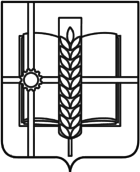 РОССИЙСКАЯ ФЕДЕРАЦИЯРОСТОВСКАЯ ОБЛАСТЬЗЕРНОГРАДСКИЙ РАЙОНМУНИЦИПАЛЬНОЕ ОБРАЗОВАНИЕ«Зерноградское городское поселение»АДМИНИСТРАЦИЯ ЗЕРНОГРАДСКОГО ГОРОДСКОГО ПОСЕЛЕНИЯПОСТАНОВЛЕНИЕот 28.07.2021 № 647г. ЗерноградОб утверждении дизайн-проекта«Благоустройство общественной территории расположенной по адресу: Ростовская область, Зерноградский район, Зерноградское городское поселение, г. Зерноград, ул. Северная, з/у 12В»В соответствии с Федеральным законом от 06.10.2003 №131-ФЗ «Об общих принципах организации местного самоуправления в Российской Федерации», постановлением Правительства Ростовской области от 30.08.2012 №834 «О порядке расходования субсидий и иных межбюджетных трансфертов, предоставляемых из областного бюджета местным бюджетам»,  Администрация Зерноградского городского поселения постановляет:  Утвердить дизайн-проект «Благоустройство общественной территории, расположенной по адресу: Ростовская область, Зерноградский район, Зерноградское городское поселение, г. Зерноград, ул. Северная, з/у 12В», разработанный ИП Бурым О.В.Разместить на официальном сайте Администрации Зерноградского городского поселения в информационно - телекоммуникационной сети «Интернет».Контроль за выполнением настоящего постановления возложить на заместителя главы Администрации Зерноградского городского поселения и ведущего специалиста по благоустройству, транспорту и связи МКУ Зерноградского городского поселения. Заместитель главы АдминистрацииЗерноградского городского поселения                                                   Д. А. Пипка  